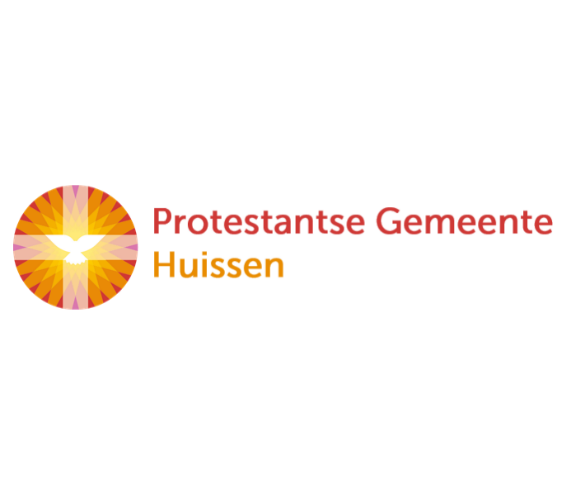 Liturgie voor het avondgebed in het gedachtenisweekend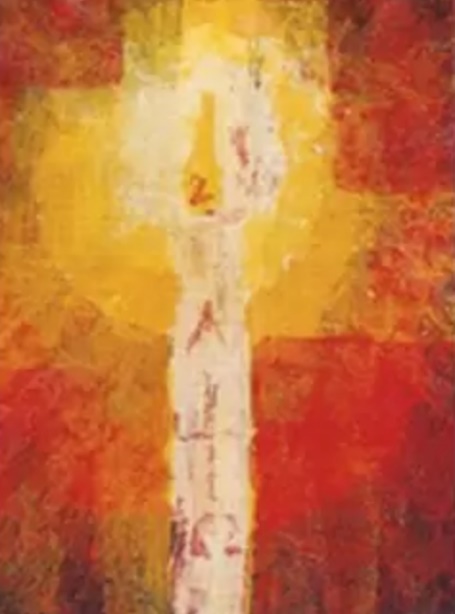  		Voorganger:		ds. Matthijs Glastra  		Organist:		Herman SchimmelZang:			Hennie Klaassen-Bos, Sipkje Schimmel, Ad Huson 		Lector:		 	Wilmy Viëtorwe zijn via  www.kerkomroep.nl met elkaar verbonden
in een moment van bemoediging en bezinningMuziek
De klok luidt
Welkom
Lied:   “Lentevers 2020” , Stef Bos  ( www.youtube.com/watch?v=uUcWs_OFYjI )Drempellied: “Licht dat terugkomt”  (3x)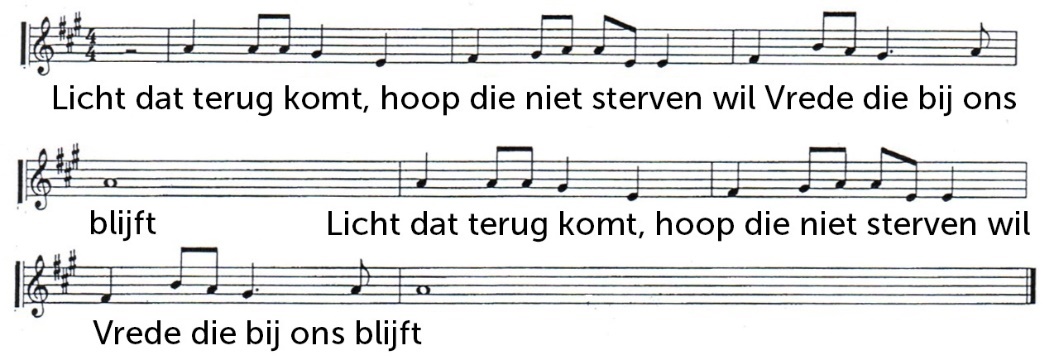 Gebed op de drempelAls alles lijkt dood te lopen,Als alles lijkt tegen te zitten,Als er geen leven meer is,blaas ons dan nieuw leven in.Maak ons tot nieuwe mensen.
Als we het geloof in nieuw leven kwijt zijn,Als we bang zijn voor de toekomst,Schijn met Uw licht in onze harten.
Licht van Christus
schijn in ons leven!De  paaskaars wordt binnengedragen    
                  daarbij lied 287: 1 en 5Het Licht wordt gedeeld  , daarbij het lied “Licht dat terugkomt”
   	 Gebed 
 	Moge het licht van Christus,die in heerlijkheid verrezen is,de duisternis in ons leven verdrijven.De nacht is voorbijgegaande dag is aangebroken:de zon der gerechtigheidgaat over ons op.AMENLied “De overkant” , Stef Bos  (  www.youtube.com/watch?v=U9j5keR-I2E )
Bij Romeinen 8: 31-39 , Sytze de Vries Noem de dood bij zijn duizenden namenen ken zijn vele gezichten,tel de malen, dat de slagen vallenmaar geef je niet gewonnen 
aan de eindeloze nacht.Zing dan van de nieuwe dag,zing het lied van vertrouwen, van verlangen:nooit zal God ons voorgoed ontbreken.Noem de namen van wie wij verloren,noem alles wat ons is afgenomen,weet van de mensen, gebroken, 
vernield en stukgelopen - ontelbaar hun namen –maar weiger te moeten geloven 
aan de macht van de nacht.Roep dan zijn Naam en blijf die schreeuwentot over alle afgronden heen het antwoord klinkt,de Naam zich te kennen geeft:nooit zal ik jou voorgoed ontbreken.Noem de keren, dat wij 
gevangenen zijn van ons verdriet, 
de hopeloosheid, die ons wil laten berusten,de talloze tijden dat wij ons enkel nog zullen verbergen,- de moed tot leven vernield –mag dan toch te horen zijn de echo van mijn lied:dat niets ons zal scheiden van zijn liefde,zijn omarming die groter is dan alleswat te noemen en te kennen is.Nooit zal Hij ons voorgoed ontbreken
Lied 598

GebedenLied 287: 2,3 en 4Tafelgebed “Gij die als  het morgenlicht” , Henk JongeriusDe Heer zij met u allen 
De Heer zal u bewarenOpen uw hart voor zijn levend licht
Wij zijn met ons hart bij de Heer
en danken U God, bron van levenGij die als het morgenlicht de dag wekt uit de nachten die onze duisternis met zon en maan verlicht:Gij Bron van alle leven,bewaar ons in uw licht!Gij die U in kleuren hult als mantel om ons heenen ons in de regenboog verzekert van uw trouw:Gij schenkt behoud aan alle leven,bewaar ons in uw licht!Gij die in een zuil van vuur uw volk bent voorgegaanen uit het slavenhuis geleidt naar het beloofde land:Gij opent toekomst voor ons leven,bewaar ons in uw licht!Gij die als bevrijdend licht een mens gezonden hebtdie als uw gelijkenis ons opent voor uw stem:Hij is het woord dat ons doet leven,bewaar ons in zijn licht!Die de avond voor zijn dood uw naam gezegend heeft,zichzelf als brood heeft gebroken, het aan ons geeft en zegt:‘Dit is mijn lichaam, aan jullie gegeven,tot mijn gedachtenis’.Hij heeft voorgoed bezegelt uw nieuw verbond met onsals hij de beker zegent, hem aan ons geeft en zegt:‘Dit is mijn bloed, aan jullie doorgegeven,tot mijn gedachtenis’.Gij die hem voor dag en dauw deed opstaan uit de doodals uw welbeminde zoon, ons levenslicht, voorgoed:Hij - de weg, de waarheid voor ons leven,herschep ons in uw licht!Wek ons in het morgenlicht en leid ons naar uw landwaar wij leven zoals hij, in vrede met elkaar:vernieuw de wereld tot uw woning,herschep ons in uw licht!Wenk ons in het avondlicht, versterk in ons de hoopdat geen dood of kwade macht ons scheiden kan van U:vernieuw het aanschijn van de aarde,herschep ons in uw licht!Vader, bron van alle licht die ons het leven geeft,Zoon die ons beminnen doet, bewogen om elkaar,Geest die vuur en liefde in ons wekt:aan U zij lof en dank!Onze Vader die in de hemel zijt,Uw naam worde geheiligd.Uw koninkrijk kome,Uw wil geschiede, op aarde zoals in de hemel.Geef ons heden ons dagelijks brood.En vergeef ons onze schuldenzoals ook wij onze schuldenaars vergeven.En leid ons niet in verzoeking,maar verlos ons van de boze.Want van U is het koninkrijken de kracht
en de heerlijkheid
in eeuwigheid, 
AmenVredeswens

Delen van brood en beker  
Slotlied: “Uit de nacht tot licht geroepen”Zegenbede
 	Houd het licht brandend
 	ga ermee het leven door
 	dat er licht mag zijn
 	daar waar het donker is

 	Dat God ons allen in zijn hoede houdt,
 	dat Hij ons kent en onze naam bewaart -
 	zo zegene Hij ons en wie ons lief zijn
 	de dagen en de nachten van ons leven
 	AMEN